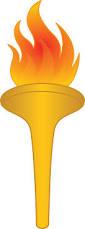 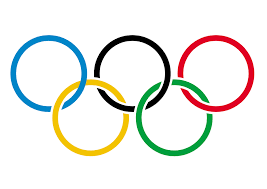 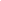 Join us at Bethel Elementary on Thursday, June 9th @ 5pm-7pm  for an evening of fun and games!  As the school year winds down and summer fun revs up, we want to help you get a head start on next school year.Teachers in grade K-6 {Bethel Middle too!} will be there to answer any questions and offer tips for how you can get a head start on next year and avoid the SUMMER SLIDE. Haywood County Public Library as well as Bethel’s own library will be on hand to get your child signed up for our FUN summer reading program.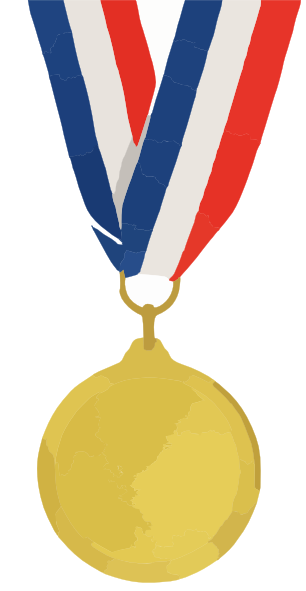 Bethel Elementary PTO will have KFC sandwiches for sale so you can make an evening of it.  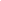 